NEW PATIENT REGISTRATIONYour Name:Address:*Email:                                                 Do you have pet insurance?   Yes   /    No                                                                         Please note: Your privacy is important to us.                    All information received in all forms and through other communications is subject to our Patient Privacy Policy.PET INFORMATIONPet's Name:	Age/DOBBreed:                  Male  Intact / Neutered                                                                      Dog   /   Cat                                       Female Intact / SpayedPet's Name:	Age/DOBBreed:                  Male  Intact / Neutered                                                                      Dog   /   Cat                                       Female Intact / SpayedPet's Name:	Age/DOBBreed:                  Male  Intact / Neutered                                                                      Dog   /   Cat                                       Female Intact / Spayed                                      All payments are due at the time of services rendered.We accept cash, checks, & all major credit cards. I have read and understand the above statements and agree to all terms therein.Signature: _______________________________________           Date: _____________________City: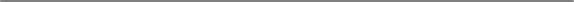 Home Phone:StateZip CodeCell Phone: